Приложение Информационная справка о проведении Всероссийской олимпиады по агрогенетике для школьников старших классов «Иннагрика» в 2023/24 учебном году Всероссийская олимпиада для школьников старших классов «Иннагрика» (далее – Олимпиада) – интеллектуальное соревнование, целями которого являются повышение интереса школьников старших классов к аграрной генетике, селекции и смежным отраслям аграрной науки, а также выявление, поощрение, поддержка талантливых и мотивированных детей, повышение престижа аграрных специальностей. «Иннагрика» – первая профильная олимпиада по агрогенетике в России. Профиль Олимпиады соответствует общеобразовательному предмету «Биология».  Участниками Олимпиады могут стать школьники 9–11-х классов. В Олимпиаде 2022/23 учебного года приняло участие более 3 000 школьников из 53 регионов России. Организаторы Олимпиады Министерство науки и высшего образования Российской Федерации; Министерство сельского хозяйства Российской Федерации; Фонд поддержки научно-проектной деятельности студентов, аспирантов и молодых ученых «Национальное интеллектуальное развитие»; Национальный исследовательский центр «Курчатовский институт»; Федеральное государственное бюджетное образовательное учреждение высшего образования «Российский государственный аграрный университет – МСХА имени К.А. Тимирязева». Соорганизаторы Олимпиады 10 ведущих университетов России, имеющие выдающиеся научные школы в области сельского хозяйства, биотехнологий и агрогенетики. Полный перечень опубликован на сайте Олимпиады. Льготы при поступлении в вузы Олимпиада в 2023/24 учебном году войдет в перечень олимпиад и их уровней Министерства науки и высшего образования. Олимпиаде 2 присвоен первый уровень, что дает право победителям и призерам Олимпиады право на зачисление в вузы без вступительных испытаний, получение 100 баллов к ЕГЭ при поступлении и другие льготы. Этапы Олимпиады Олимпиада проводится в 3 этапа: Отборочный этап в заочном формате с применением дистанционных технологий. В рамках отборочного этапа школьники в дистанционном формате решают олимпиадные задания по профилю «Агрогенетика». Задания выполняются индивидуально. Даты проведения отборочного этапа – с 5 по 8 октября 2023 г. Регистрация для участия в отборочном этапе осуществляется с 4 сентября по 4 октября 2023 г. Полуфинал в очном формате. В рамках полуфинала школьники решают олимпиадные и практико-ориентированные задания (кейсы) по биологии с включением реальных научно-исследовательских и производственных проблематик по тематике агрогенетики. Даты проведения полуфинала – с 7 по 12 ноября 2023 г. Перечень регионов/площадок для проведения полуфинала будет опубликован на сайте Олимпиады.  Финал в очном формате. В рамках финала школьники соревнуются в двух турах: предметный тур представляет собой индивидуальное решение олимпиадных заданий по профилю «Агрогенетика»; командный тур представляет собой командное решение практикоориентированных заданий (кейсов) по биологии с включением реальных научно-исследовательских и производственных проблематик по тематике агрогенетики. Даты проведения финала – с 5 по 10 декабря 2023 г.  Организационная поддержка участников В целях подготовки участников по профилю Олимпиады на каждом из трех этапов проводятся образовательные курсы в заочном формате с применением дистанционных технологий, которые знакомят школьников с понятиями и принципами агрогенетики и позволяют подготовиться к решению олимпиадных заданий.  Все мероприятия Олимпиады являются бесплатными. Расходы на организацию пребывания участников на очных мероприятиях полуфинала и финала обеспечены организаторами Олимпиады, за исключением транспортных расходов для прибытия на площадки проведения полуфинала и финала и убытия с них. 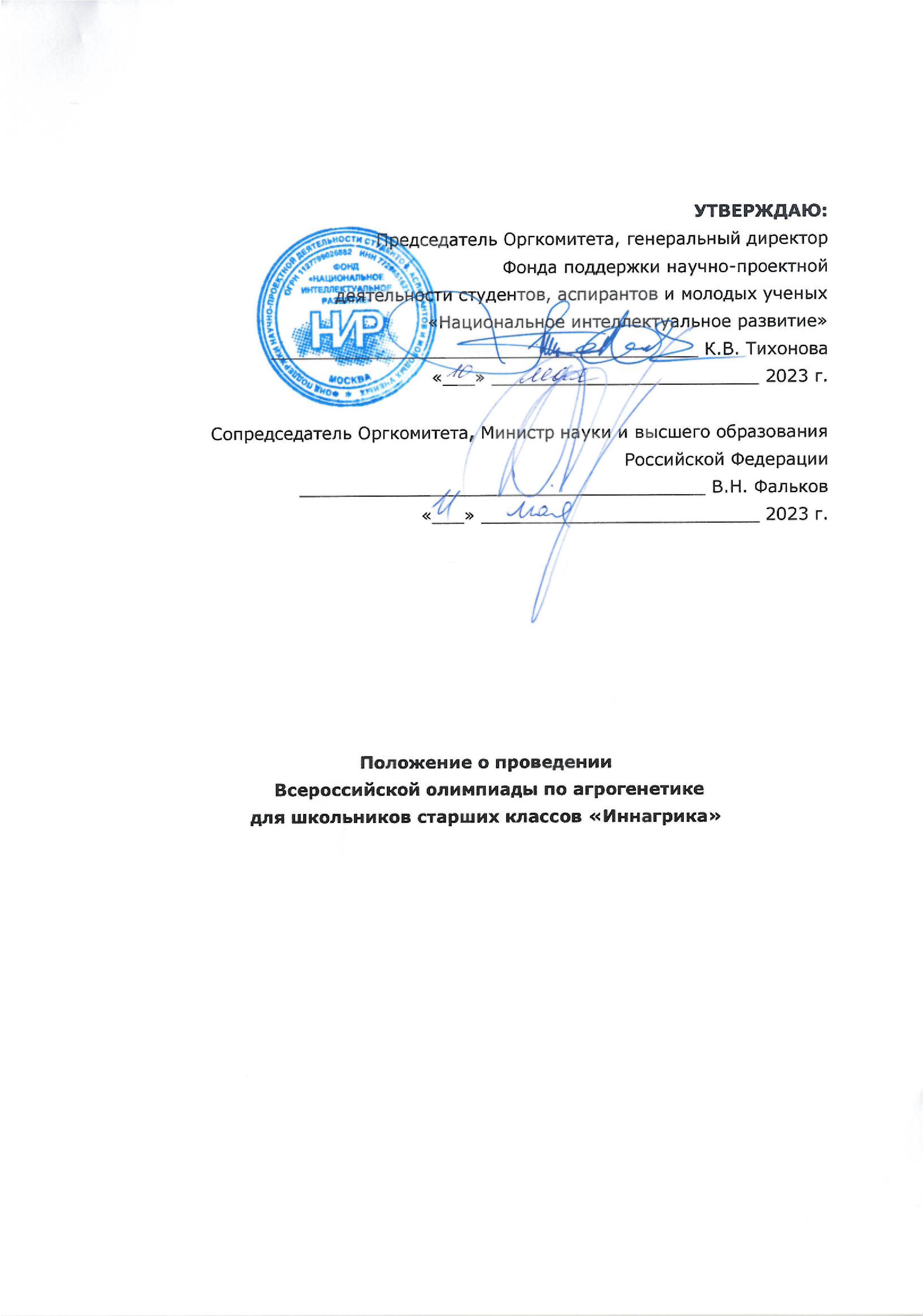 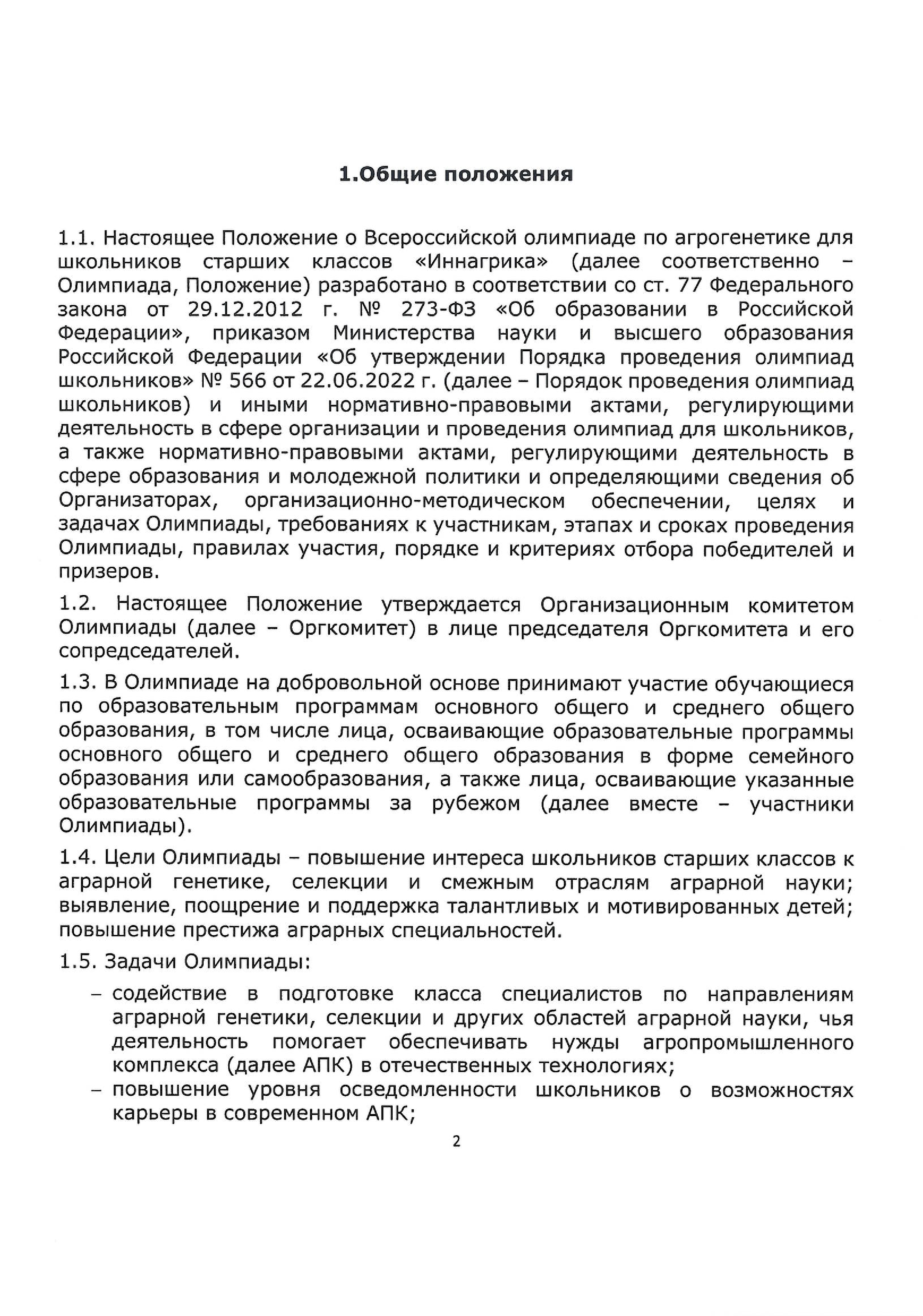 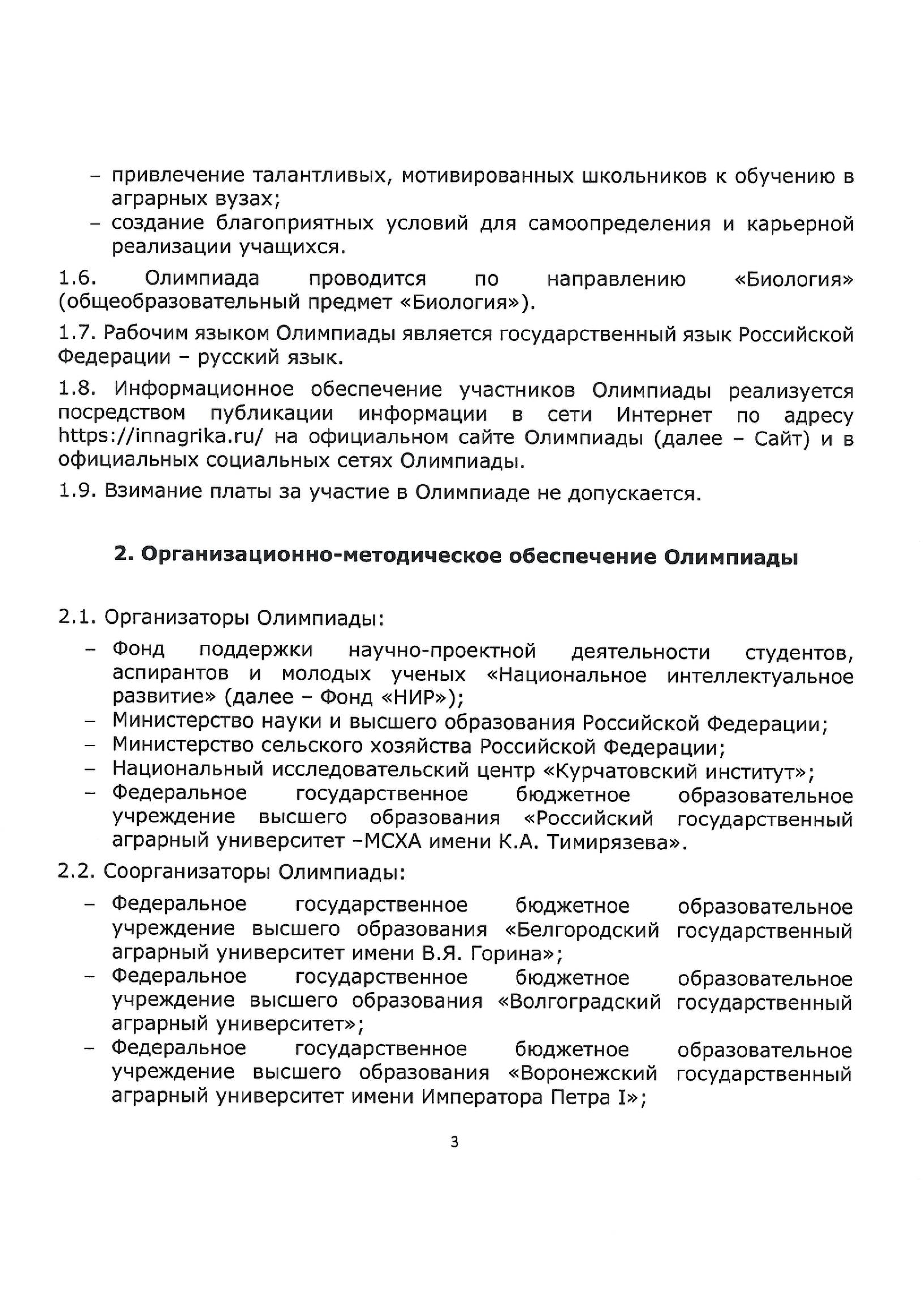 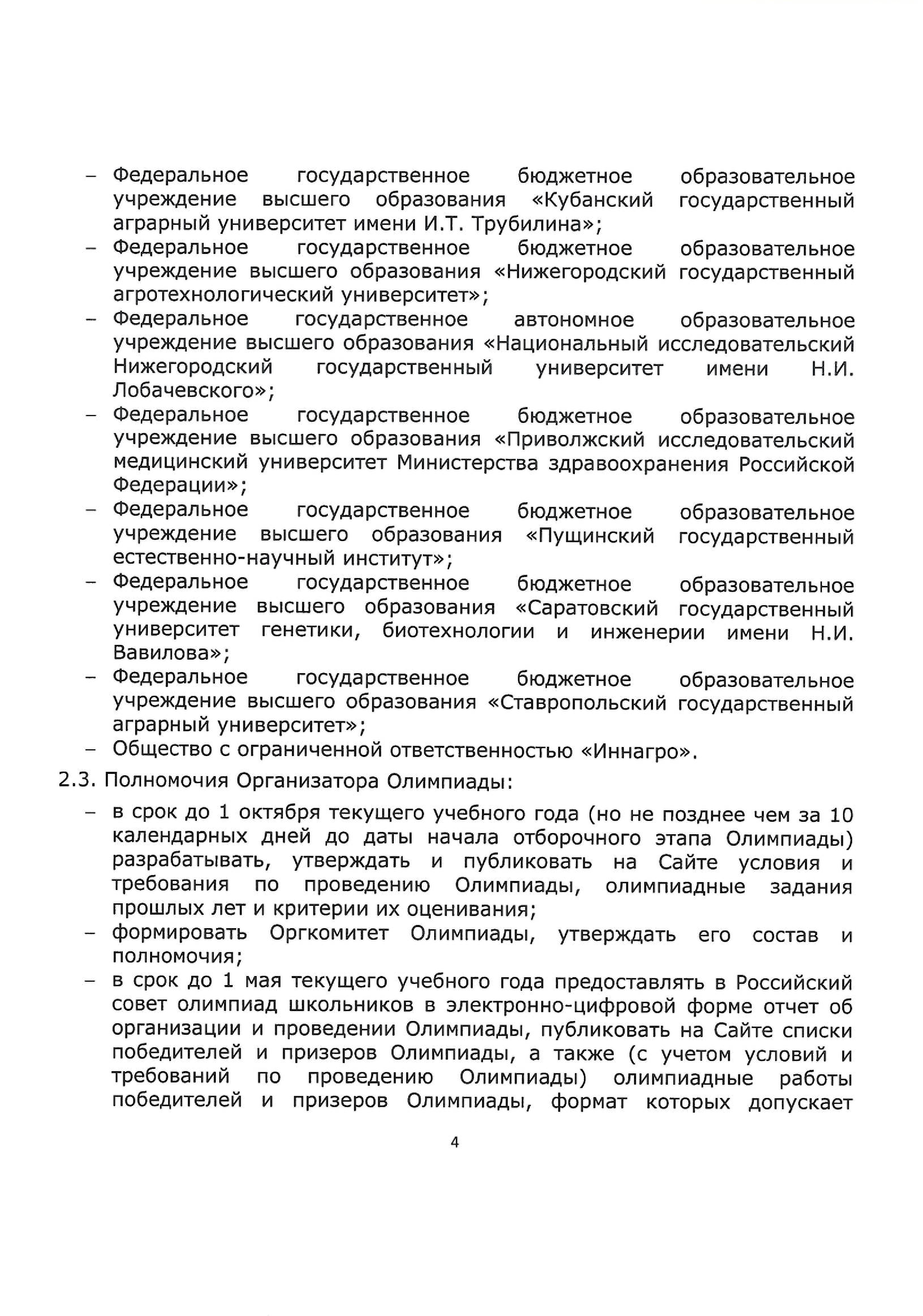 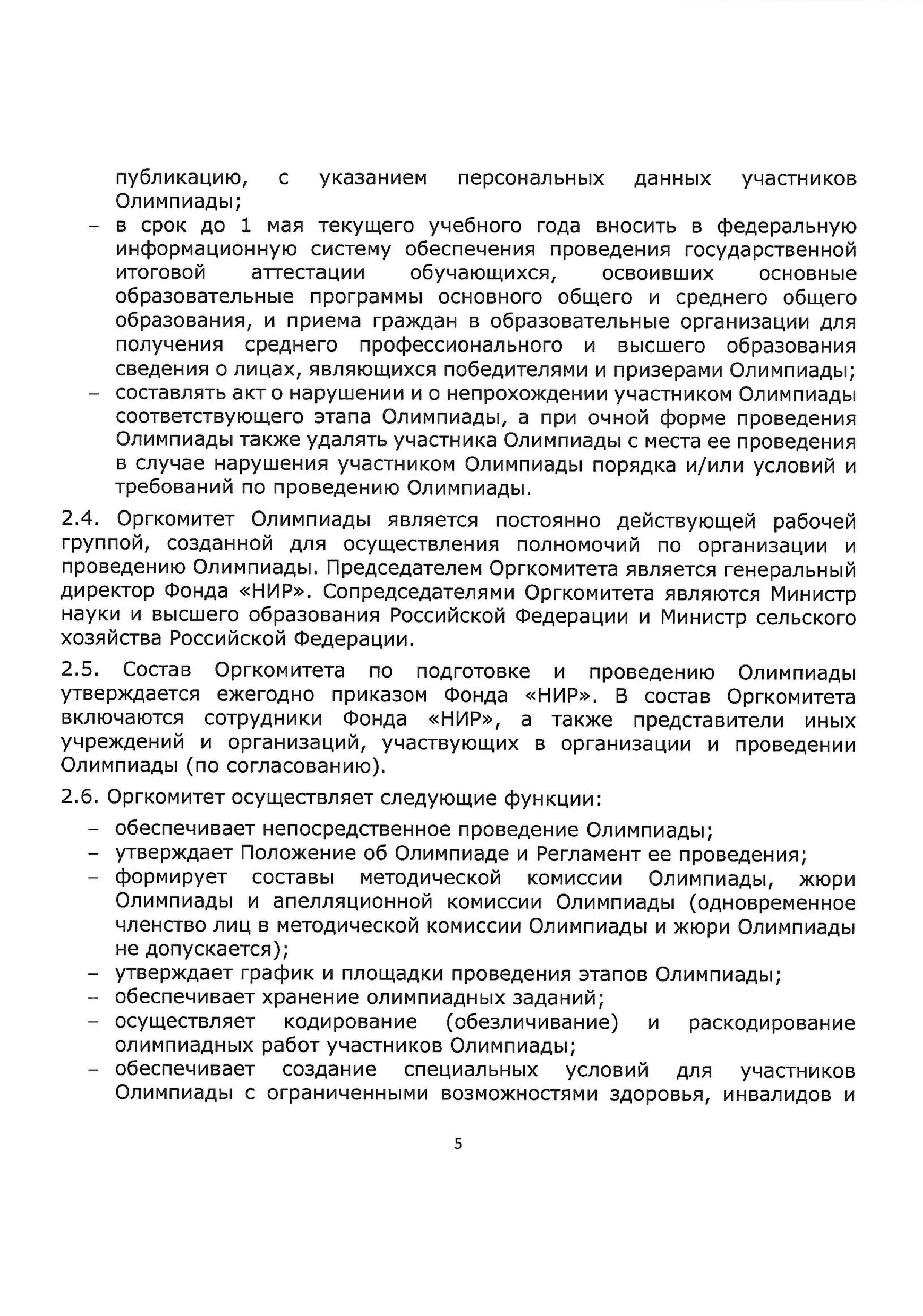 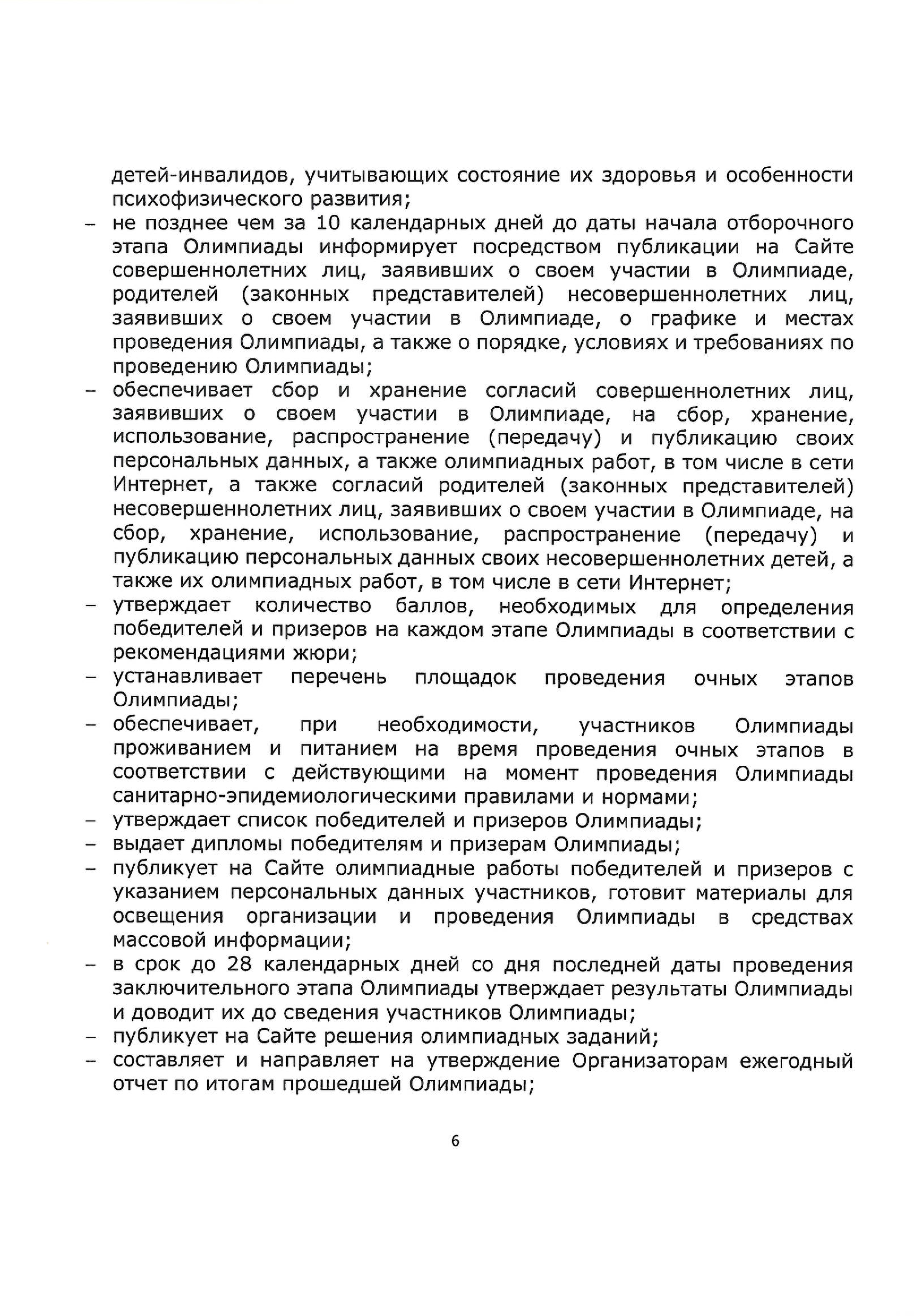 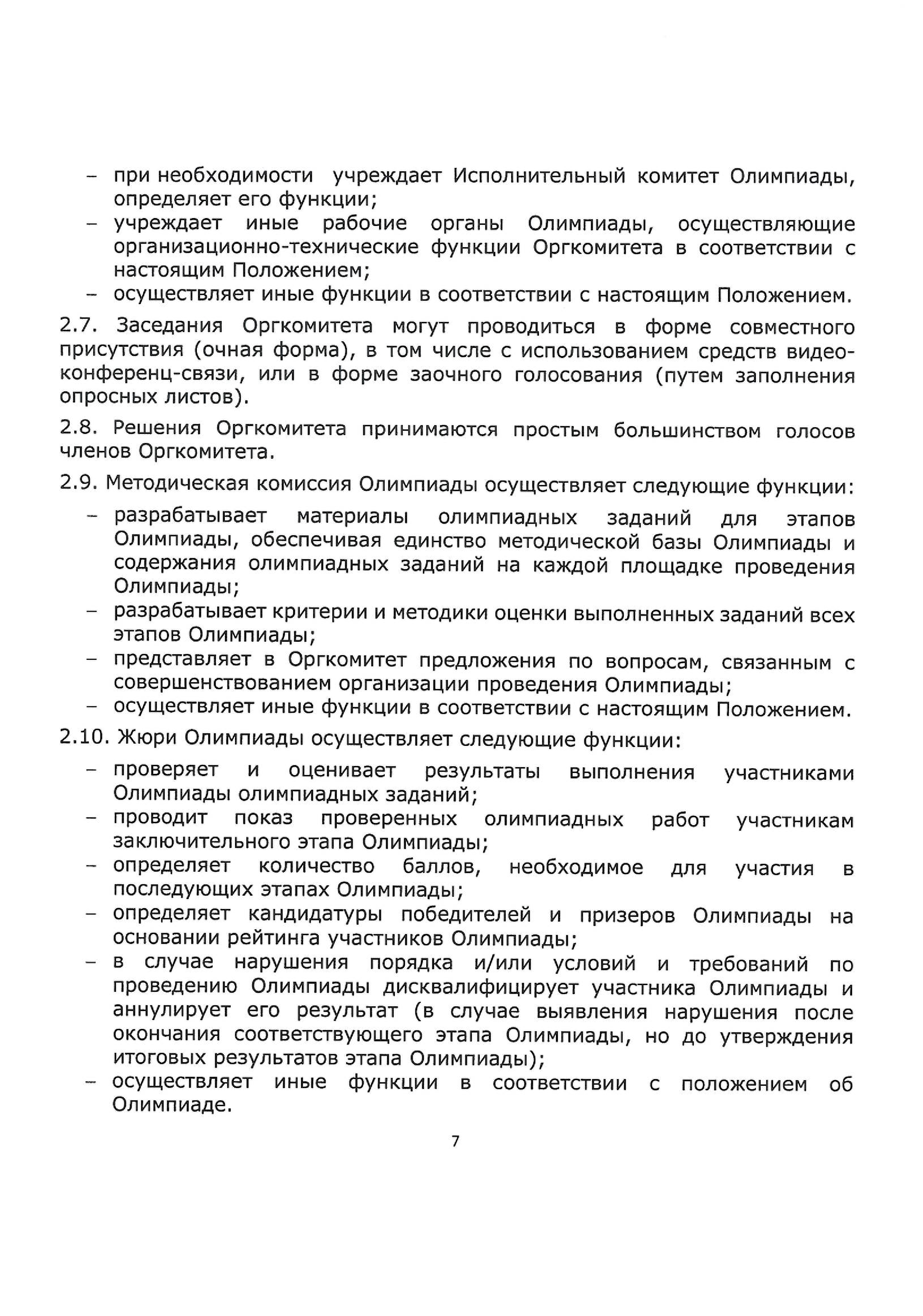 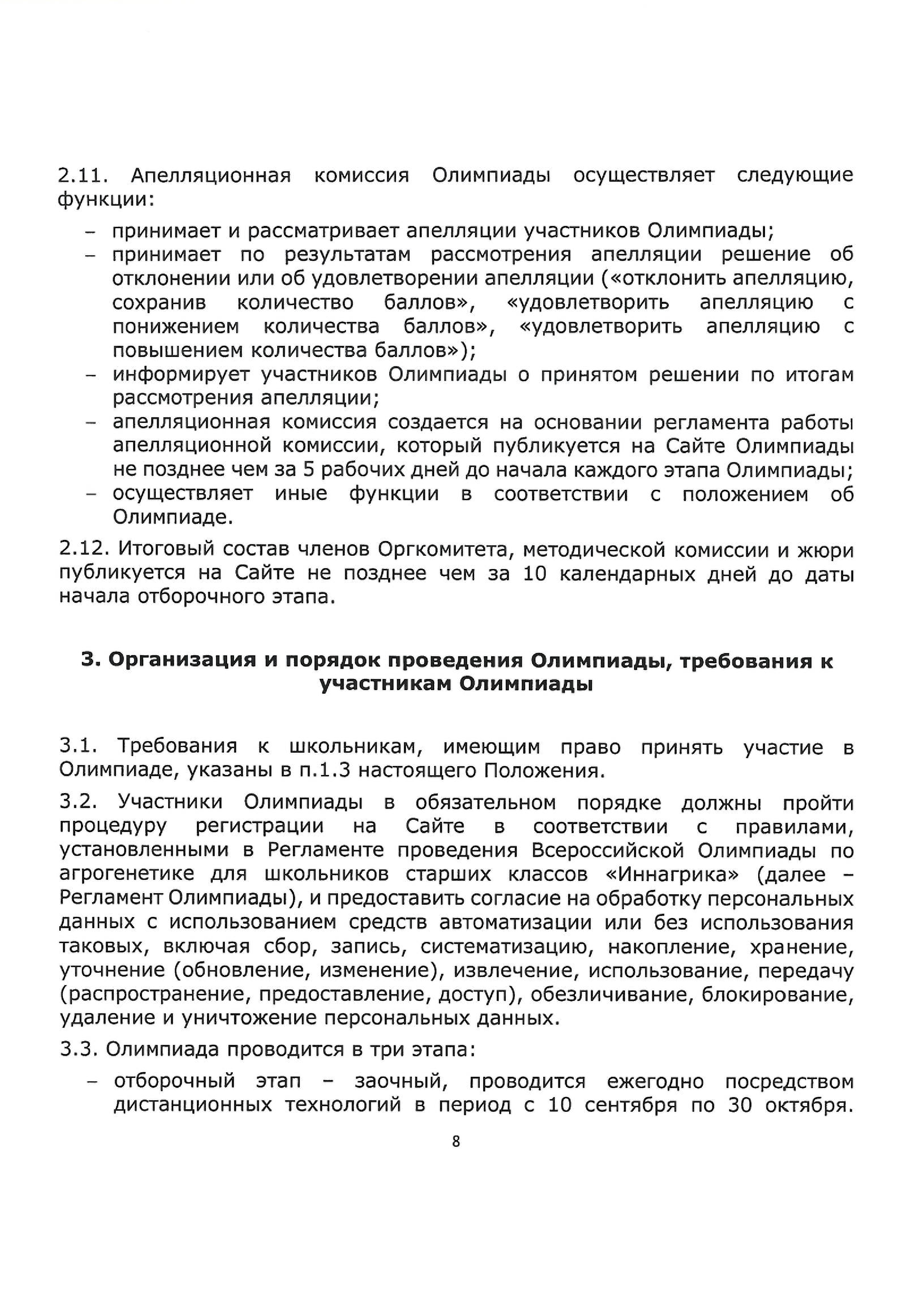 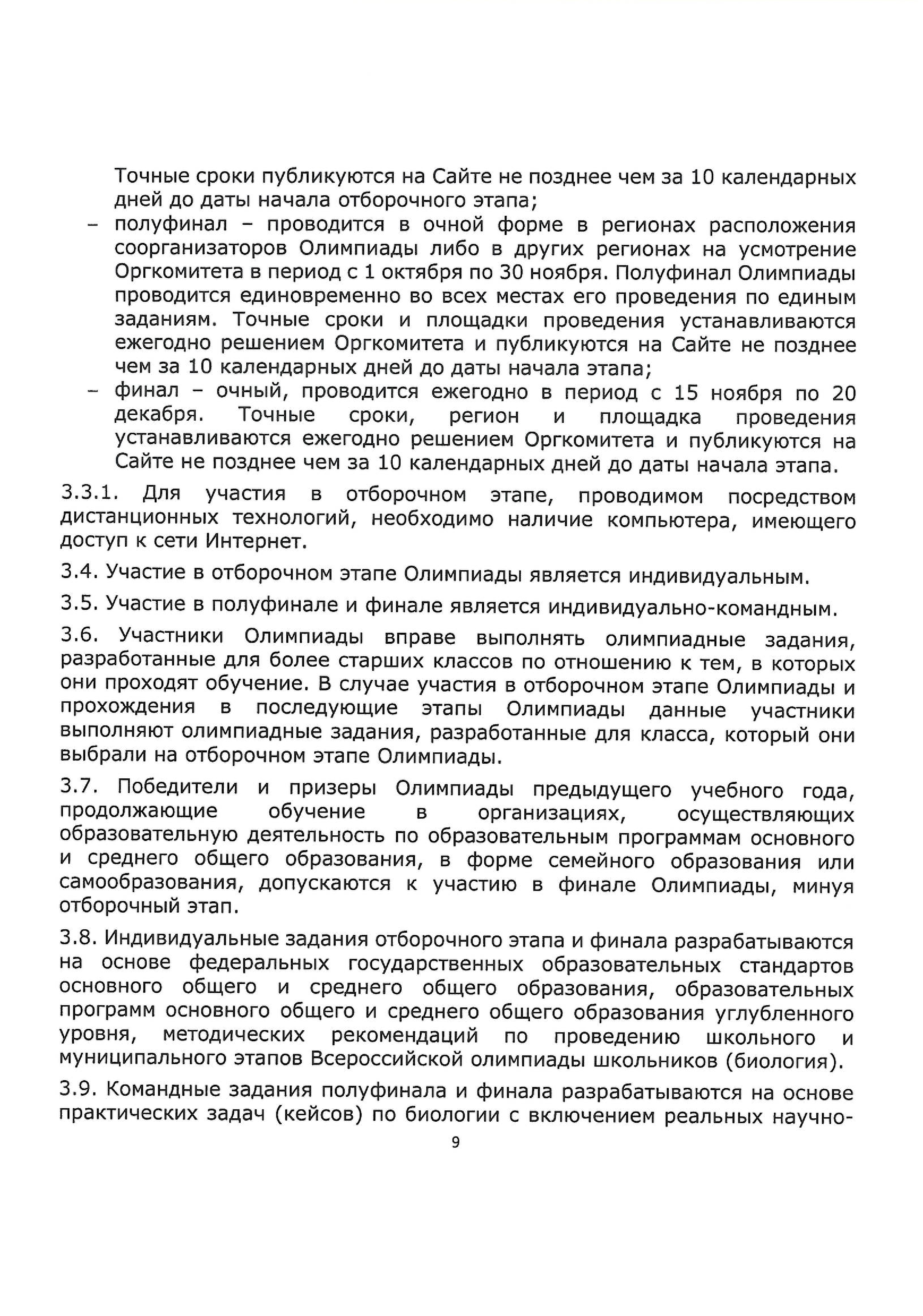 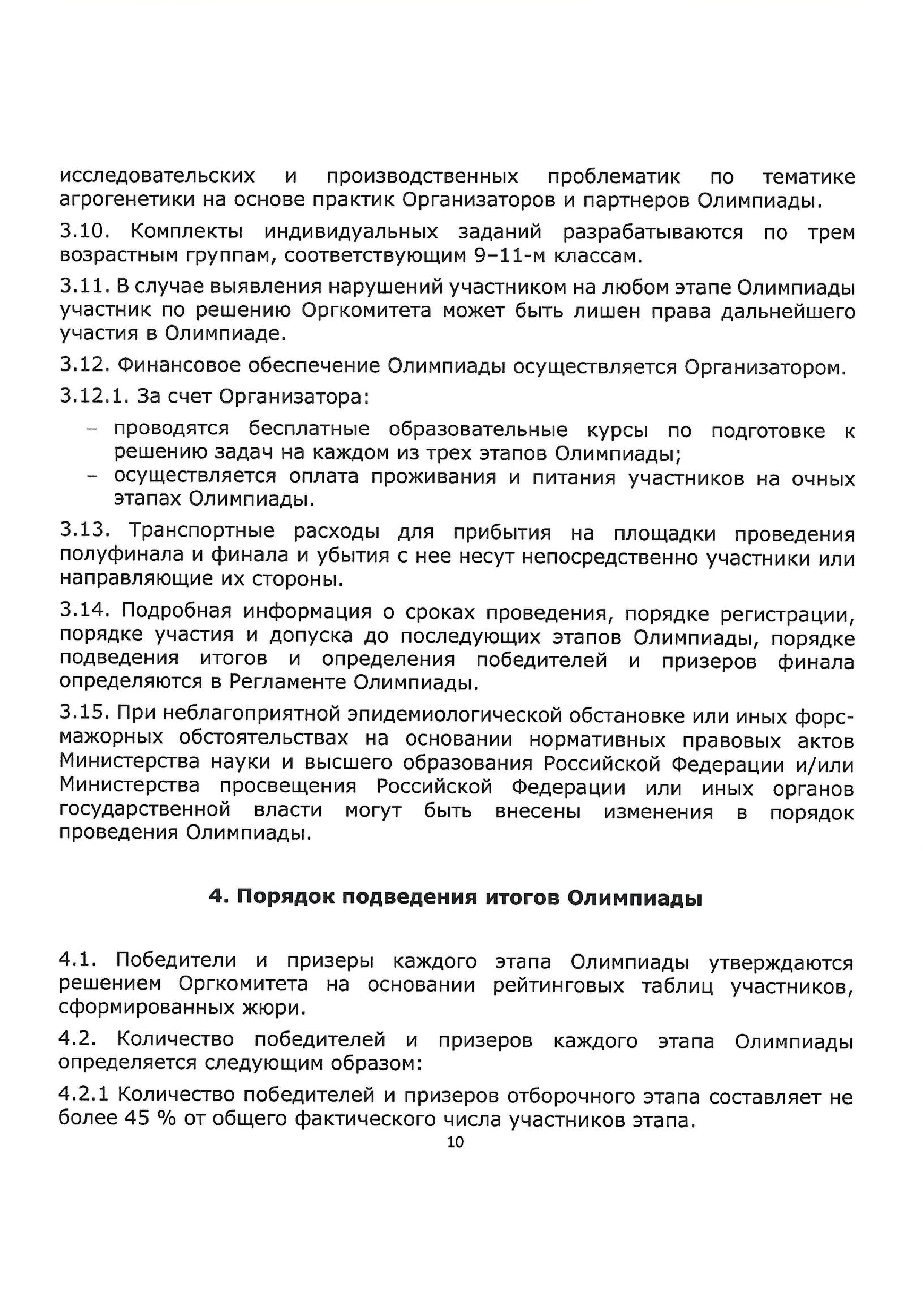 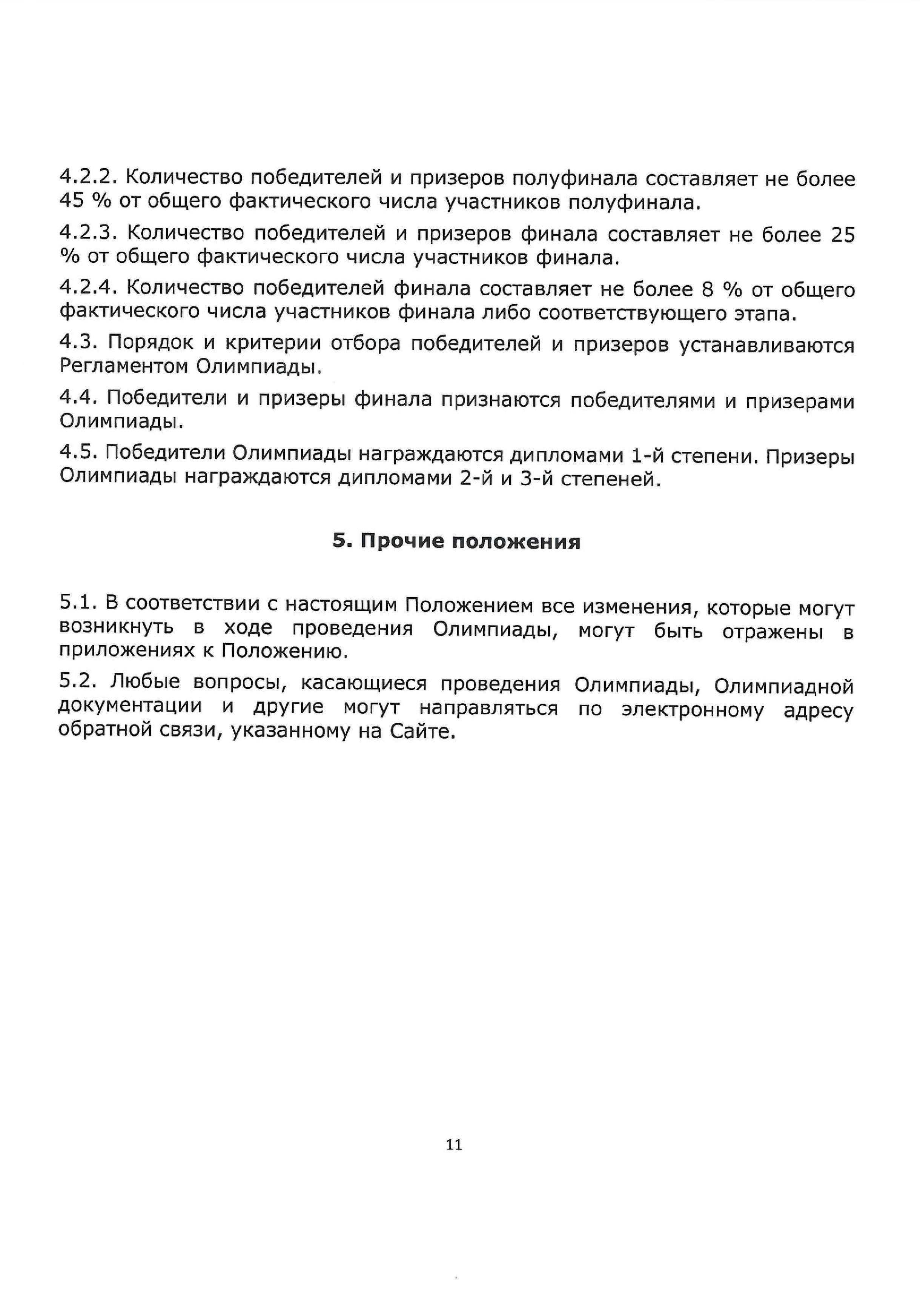 Список рассылки  2 № п/п Наименование органов исполнительной власти субъектов Российской Федерации,  осуществляющих государственное управление в сфере образования 1 Министерство образования и науки Республики Адыгея 2 Министерство образования и науки Республики Алтай 3 Управление по контролю и надзору в сфере образования Республики Башкортостан 4 Министерство образования и науки Республики Бурятия 5 Министерство образования и науки Республики Дагестан 6 Министерство образования и науки Республики Ингушетия 7 Министерство просвещения, науки и по делам молодежи Кабардино-Балкарской Республики 8 Министерство образования и науки Республики Калмыкия 9 Министерство образования и науки Карачаево-Черкесской Республики 10 Министерство образования Республики Карелия 11 Министерство образования, науки и молодежной политики Республики Коми 12 Министерство образования, науки и молодежи Республики Крым 13 Министерство образования и науки Республики Марий Эл 14 Министерство образования Республики Мордовия 15 Министерство образования и науки Республики Саха (Якутия) 16 Министерство образования и науки Республики Северная Осетия - Алания 17 Министерство образования и науки Республики Татарстан 18 Министерство образования и науки Республики Тыва 19 Министерство образования и науки Удмуртской Республики 20 Министерство образования и науки Республики Хакасия 21 Министерство образования и науки Чеченской Республики 22 Министерство образования Чувашской Республики 23 Министерство образования и науки Алтайского края 24 Министерство образования и науки Забайкальского края 25 Министерство образования Камчатского края 26 Министерство образования, науки и молодежной политики Краснодарского края 27 Министерство образования Красноярского края 28 Министерство образования и науки Пермского края 29 Департамент образования Приморского края 30 Министерство образования Ставропольского края 31 Министерство образования и науки Хабаровского края 32 Министерство образования и науки Амурской области 33 Министерство образования Архангельской области 34 Министерство образования и науки Астраханской области 35 Департамент образования Белгородской области 36 Департамент образования и науки Брянской области 37 Министерство образования и молодежной политики Владимирской области 38 Комитет образования, науки и молодежной политики Волгоградской области 39 Департамент образования Вологодской области 40 Департамент образования Воронежской области 41 Департамент образования Ивановской области   42 Министерство образования Иркутской области 43 Министерство образования Калининградской области 44 Министерство образования и науки Калужской области 45 Департамент образования Кемеровской области (Кузбасс) 46 Министерство образования Кировской области 47 Департамент образования и науки Костромской области 48 Департамент образования и науки Курганской области  49 Комитет образования и науки Курской области 50 Комитет общего и профессионального образования Ленинградской области 51 Управление образования и науки Липецкой области  52 Министерство образования Магаданской области 53 Министерство образования Московской области 54 Министерство образования и науки Мурманской области 55 Министерство образования и науки Нижегородской области 56 Министерство образования Новгородской области 57 Министерство образования Новосибирской области 58 Министерство образования Омской области 59 Министерство образования Оренбургской области 60 Департамент образования Орловской области 61 Министерство образования Пензенской области 62 Комитет образования Псковской области 63 Региональная служба по надзору и контролю в сфере образования Ростовской области 64 Министерство образования и молодежной политики Рязанской области 65 Министерство образования и науки Самарской области 66 Министерство образования Саратовской области 67 Министерство образования Сахалинской области 68 Министерство образования и молодежной политики Свердловской области 69 Департамент Смоленской области по образованию и науке 70 Управление образования и науки Тамбовской области 71 Министерство образования Тверской области 72 Департамент науки и высшего образования Томской области 73 Министерство образования Тульской области 74 Департамент образования и науки Тюменской области 75 Министерство образования и науки Ульяновской области 76 Министерство образования и науки Челябинской области 77 Департамент образования Ярославской области 78 Департамент образования и науки города Москвы 79 Комитет по образованию Санкт-Петербурга 80 Департамент образования города Севастополя 81 Комитет образования Еврейской автономной области 82 Департамент образования, культуры и спорта Ненецкого автономного округа 83 Департамент образования и молодежной политики ХМАО Югры 84 Департамент образования, культуры и спорта Чукотского автономного округа 85 Департамент образования Ямало-Ненецкого автономного округа 86 Министерство образования и науки Донецкой Народной Республики 87 Министерство образования и науки Луганской Народной Республики 88 Министерство образования и науки Запорожской области 89 Министерство образования Херсонской области 